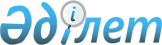 О внесении изменения в постановление акимата от 18 августа 2014 года № 406 "Об утверждении регламента государственной услуги "Принятие местными исполнительными органами области решения по закреплению охотничьих угодий и рыбохозяйственных водоемов и (или) участков за пользователями животным миром и установлению сервитутов для нужд охотничьего и рыбного хозяйства"
					
			Утративший силу
			
			
		
					Постановление акимата Костанайской области от 3 марта 2015 года № 75. Зарегистрировано Департаментом юстиции Костанайской области 8 апреля 2015 года № 5508. Утратило силу постановлением акимата Костанайской области от 16 ноября 2015 года № 482

      Сноска. Утратило силу постановлением акимата Костанайской области от 16.11.2015 № 482 (вводится в действие со дня его подписания).      В соответствии со статьей 21 Закона Республики Казахстан от 24 марта 1998 года "О нормативных правовых актах", статьей 27 Закона Республики Казахстан от 23 января 2001 года "О местном государственном управлении и самоуправлении в Республике Казахстан", акимат Костанайской области ПОСТАНОВЛЯЕТ:



      1. Внести в постановление акимата Костанайской области от 18 августа 2014 года № 406 "Об утверждении регламента государственной услуги "Принятие местными исполнительными органами области решения по закреплению охотничьих угодий и рыбохозяйственных водоемов и (или) участков за пользователями животным миром и установлению сервитутов для нужд охотничьего и рыбного хозяйства" (зарегистрировано в Реестре государственной регистрации нормативных правовых актов под № 5098, опубликовано в информационно-правовой системе "Әділет") следующее изменение:



      в регламенте государственной услуги "Принятие местными исполнительными органами области решения по закреплению охотничьих угодий и рыбохозяйственных водоемов и (или) участков за пользователями животным миром и установлению сервитутов для нужд охотничьего и рыбного хозяйства", утвержденном вышеуказанным постановлением, на русском языке:



      в главе 3 "Описание порядка взаимодействия структурных подразделений (работников) услугодателя в процессе оказания государственной услуги":



      в пункте 7:

      в подпункте 2) слово "ознакомливается" заменить на слово "ознакамливается";

      текст на государственном языке не меняется.



      2. Настоящее постановление вводится в действие по истечении десяти календарных дней после дня его первого официального опубликования.      Аким Костанайской области                  Н. Садуакасов      СОГЛАСОВАНО      Руководитель ГУ

      "Управление природных ресурсов и регулирования

      природопользования акимата Костанайской области"

      __________________ К. Тулеубаев
					© 2012. РГП на ПХВ «Институт законодательства и правовой информации Республики Казахстан» Министерства юстиции Республики Казахстан
				